Publicado en Guadalajara el 14/10/2019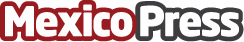 Kueski: la primera plataforma de préstamos en línea presente en eCommercemx 2019Una razón más para experimentar las nuevas tendencias del comercio electrónicoDatos de contacto:Carlos SánchezEKATAR ALL IN ONE MARKETING3330448191Nota de prensa publicada en: https://www.mexicopress.com.mx/kueski-la-primera-plataforma-de-prestamos-en_1 Categorías: Finanzas Emprendedores E-Commerce http://www.mexicopress.com.mx